รายละเอียดในระดับผลผลิต/โครงการ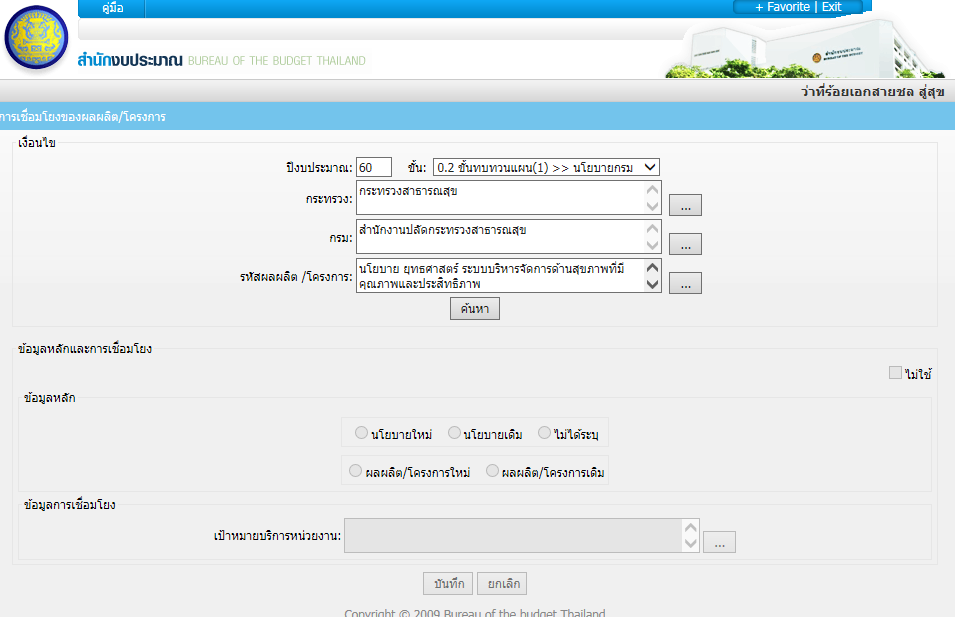 หน่วยงานใดที่เป็นหน่วยงานหลักที่ดูแลผลผลิต/โครงการ ให้ระบุว่าเป็นนโยบายอะไร และผลผลิตแบบไหนข้อมูลหลัก(เลือก)	(นโยบายใหม่/นโยบายเดิม/ไม่ได้ระบุ)			(ผลผลิต/โครงการใหม่	ผลผลิต/โครงการเดิม)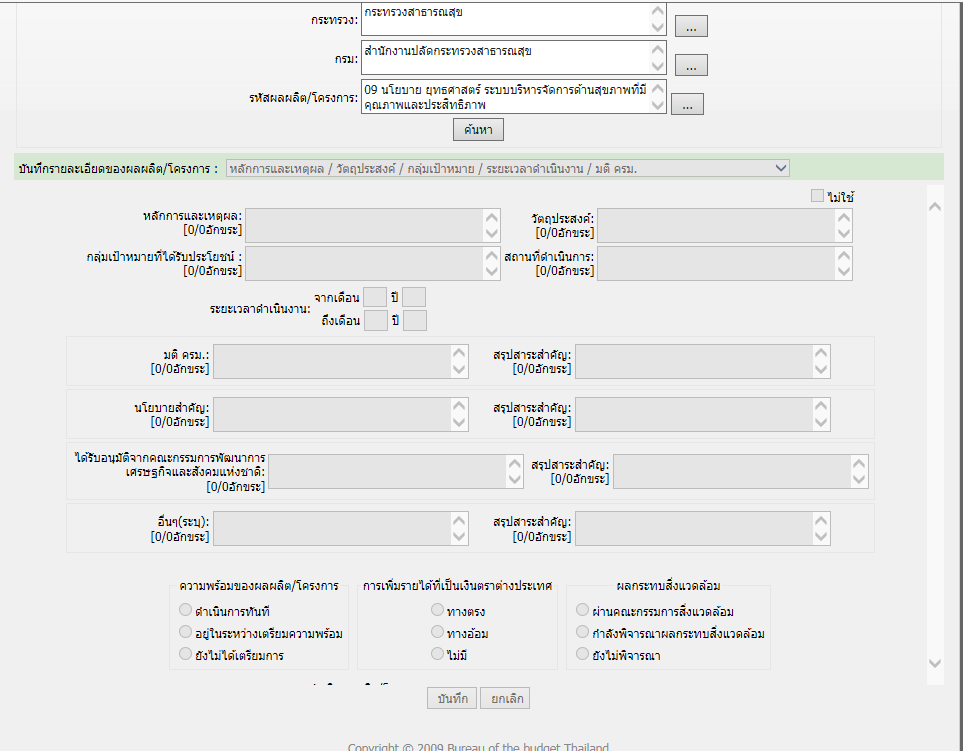 การบันทึกรายละเอียดของผลผลิต/โครงการ ให้ระบุ	1. หลักการและเหตุผล .......	2. วัตถุประสงค์ .......	3. กลุ่มเป้าหมายที่ได้รับประโยชน์ ......	4. สถานที่ดำเนินการ .......	5. ระยะเวลาดำเนินงาน (จากเดือน ___ ปี ___ ถึงเดือน ___ ปี ___)	6. ความพร้อมของผลผลิตและโครงการ (ให้ระบุ)	7. การเพิ่มรายได้ที่เป็นเงินตราต่างประเทศ (ให้ระบุ)	8. ผลกระทบสิ่งแวดล้อม (ให้ระบุ)อนึ่ง ข้อมูลอื่นๆ เช่น มติ ครม. นโยบายสำคัญ ได้รับอนุมัติจากคณะกรรมการพัฒนาการเศรษฐกิจและสังคมแห่งชาติ หน่วยงานสามารถระบุลงไปเพิ่มได้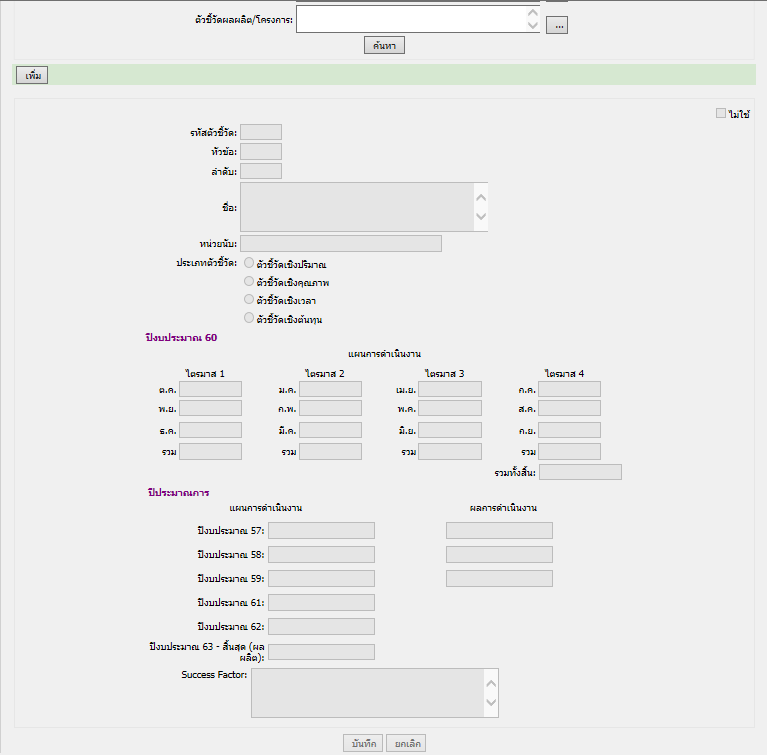 ตัวชี้วัดผลผลิต/โครงการ ให้ระบุตามนี้	1. ชื่อ,หน่วยนับ (ยกตัวอย่างเช่น ร้อยละ,คน) และประเภทตัวชี้วัด (เลือกให้ตรงหน่วยนับด้วย)	2. ผลการดำเนินงานปีงบประมาณ XX ให้ระบุจำนวนตามช่องเดือนได้เลย ว่าจะวัดเดือนไหน โดยปกติถ้าวัดครั้งเดียวเมื่อสิ้นปีงบประมาณ ให้ใส่ช่องค่าเป้าหมายในช่องเดือน กันยายน ได้เลย พร้อมช่องรวม และรวมทั้งสิ้นจะต้องเป็นตัวเลขชุดเดียวกัน	3. ปีประมาณการ แผนการดำเนินงานและผลการดำเนินงาน ให้ใช้ข้อมูลในปีงบประมาณก่อนหน้ามากรอกใส่ พร้อมประมาณการในปีถัดไปจนสิ้นสุดผลผลิต	4. ปัจจัยความสำเร็จ (Success Factor)ถ้ามีให้ระบุมาด้วย